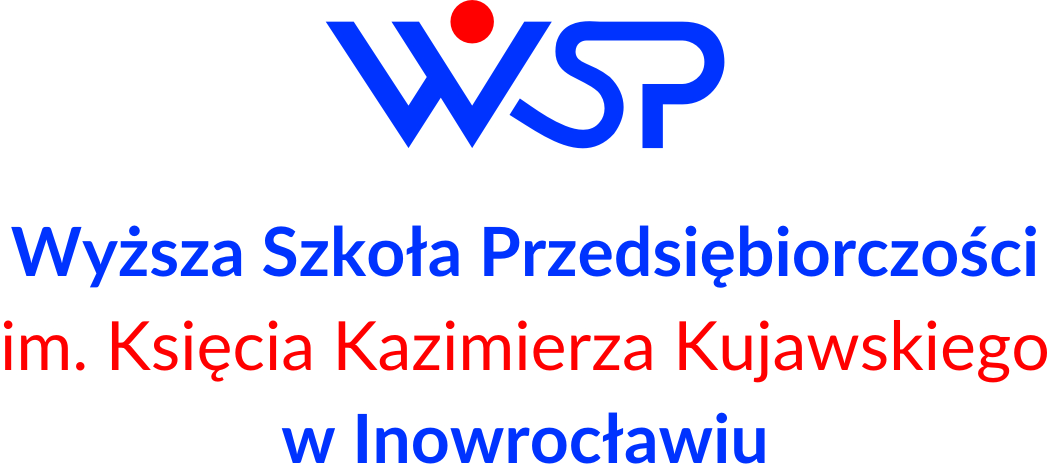 WYŻSZA SZKOŁA PRZEDSIĘBIORCZOŚCIIM. KS. KAZIMIERZA KUJAWSKIEGO 
W INOWROCŁAWIUWYŻSZA SZKOŁA PRZEDSIĘBIORCZOŚCIIM. KS. KAZIMIERZA KUJAWSKIEGO 
W INOWROCŁAWIUWYŻSZA SZKOŁA PRZEDSIĘBIORCZOŚCIIM. KS. KAZIMIERZA KUJAWSKIEGO 
W INOWROCŁAWIUWYŻSZA SZKOŁA PRZEDSIĘBIORCZOŚCIIM. KS. KAZIMIERZA KUJAWSKIEGO 
W INOWROCŁAWIUWYŻSZA SZKOŁA PRZEDSIĘBIORCZOŚCIIM. KS. KAZIMIERZA KUJAWSKIEGO 
W INOWROCŁAWIUKARTA PRZEDMIOTU2023 - 2026KARTA PRZEDMIOTU2023 - 2026KARTA PRZEDMIOTU2023 - 2026KARTA PRZEDMIOTU2023 - 2026KARTA PRZEDMIOTU2023 - 2026KARTA PRZEDMIOTU2023 - 2026KARTA PRZEDMIOTU2023 - 2026KARTA PRZEDMIOTU2023 - 2026KARTA PRZEDMIOTU2023 - 2026KARTA PRZEDMIOTU2023 - 2026Kod przedmiotuKod przedmiotuKod przedmiotuALP_303ALP_303ALP_303ALP_303ALP_303ALP_303ALP_303Nazwa przedmiotuNazwa przedmiotuNazwa przedmiotuPRAWO KARNE MATERIALNEPRAWO KARNE MATERIALNEPRAWO KARNE MATERIALNEPRAWO KARNE MATERIALNEPRAWO KARNE MATERIALNEPRAWO KARNE MATERIALNEPRAWO KARNE MATERIALNEUSYTUOWANIE PRZEDMIOTU W SYSTEMIE STUDIÓWUSYTUOWANIE PRZEDMIOTU W SYSTEMIE STUDIÓWUSYTUOWANIE PRZEDMIOTU W SYSTEMIE STUDIÓWUSYTUOWANIE PRZEDMIOTU W SYSTEMIE STUDIÓWUSYTUOWANIE PRZEDMIOTU W SYSTEMIE STUDIÓWUSYTUOWANIE PRZEDMIOTU W SYSTEMIE STUDIÓWUSYTUOWANIE PRZEDMIOTU W SYSTEMIE STUDIÓWUSYTUOWANIE PRZEDMIOTU W SYSTEMIE STUDIÓWUSYTUOWANIE PRZEDMIOTU W SYSTEMIE STUDIÓWUSYTUOWANIE PRZEDMIOTU W SYSTEMIE STUDIÓWKierunek studiówKierunek studiówKierunek studiówAdministracjaAdministracjaAdministracjaAdministracjaAdministracjaAdministracjaAdministracjaForma studiówForma studiówForma studiówniestacjonarneniestacjonarneniestacjonarneniestacjonarneniestacjonarneniestacjonarneniestacjonarnePoziom studiówPoziom studiówPoziom studiówpierwszego stopnia/licencjackiepierwszego stopnia/licencjackiepierwszego stopnia/licencjackiepierwszego stopnia/licencjackiepierwszego stopnia/licencjackiepierwszego stopnia/licencjackiepierwszego stopnia/licencjackieProfil studiówProfil studiówProfil studiówpraktycznypraktycznypraktycznypraktycznypraktycznypraktycznypraktycznyDziedzina nauki/ dyscyplina naukowaDziedzina nauki/ dyscyplina naukowaDziedzina nauki/ dyscyplina naukowadziedzina nauk społecznych/ dyscyplina naukowa: nauki prawne,  nauki o polityce i administracjidziedzina nauk społecznych/ dyscyplina naukowa: nauki prawne,  nauki o polityce i administracjidziedzina nauk społecznych/ dyscyplina naukowa: nauki prawne,  nauki o polityce i administracjidziedzina nauk społecznych/ dyscyplina naukowa: nauki prawne,  nauki o polityce i administracjidziedzina nauk społecznych/ dyscyplina naukowa: nauki prawne,  nauki o polityce i administracjidziedzina nauk społecznych/ dyscyplina naukowa: nauki prawne,  nauki o polityce i administracjidziedzina nauk społecznych/ dyscyplina naukowa: nauki prawne,  nauki o polityce i administracjiJednostka prowadzącaJednostka prowadzącaJednostka prowadzącaWyższa Szkoła Przedsiębiorczości 
im. Księcia Kazimierza Kujawskiego w InowrocławiuWyższa Szkoła Przedsiębiorczości 
im. Księcia Kazimierza Kujawskiego w InowrocławiuWyższa Szkoła Przedsiębiorczości 
im. Księcia Kazimierza Kujawskiego w InowrocławiuWyższa Szkoła Przedsiębiorczości 
im. Księcia Kazimierza Kujawskiego w InowrocławiuWyższa Szkoła Przedsiębiorczości 
im. Księcia Kazimierza Kujawskiego w InowrocławiuWyższa Szkoła Przedsiębiorczości 
im. Księcia Kazimierza Kujawskiego w InowrocławiuWyższa Szkoła Przedsiębiorczości 
im. Księcia Kazimierza Kujawskiego w InowrocławiuOsoby prowadząceOsoby prowadząceOsoby prowadząceOGÓLNA CHARAKTERYSTYKA PRZEDMIOTUOGÓLNA CHARAKTERYSTYKA PRZEDMIOTUOGÓLNA CHARAKTERYSTYKA PRZEDMIOTUOGÓLNA CHARAKTERYSTYKA PRZEDMIOTUOGÓLNA CHARAKTERYSTYKA PRZEDMIOTUOGÓLNA CHARAKTERYSTYKA PRZEDMIOTUOGÓLNA CHARAKTERYSTYKA PRZEDMIOTUOGÓLNA CHARAKTERYSTYKA PRZEDMIOTUOGÓLNA CHARAKTERYSTYKA PRZEDMIOTUOGÓLNA CHARAKTERYSTYKA PRZEDMIOTUStatus przedmiotuStatus przedmiotuStatus przedmiotuobowiązkowyobowiązkowyobowiązkowyobowiązkowyobowiązkowyobowiązkowyobowiązkowyPrzynależność do modułuPrzynależność do modułuPrzynależność do modułumoduł kierunkowymoduł kierunkowymoduł kierunkowymoduł kierunkowymoduł kierunkowymoduł kierunkowymoduł kierunkowyJęzyk wykładowyJęzyk wykładowyJęzyk wykładowypolskipolskipolskipolskipolskipolskipolskiSemestry, na których realizowany jest przedmiotSemestry, na których realizowany jest przedmiotSemestry, na których realizowany jest przedmiottrzecitrzecitrzecitrzecitrzecitrzecitrzeciWymagania wstępneWymagania wstępneWymagania wstępneStudent przystępujący do zajęć z przedmiotu powinien posiadać podstawowe wiadomości oraz znajomość bazowych pojęć z zakresu prawa.Student przystępujący do zajęć z przedmiotu powinien posiadać podstawowe wiadomości oraz znajomość bazowych pojęć z zakresu prawa.Student przystępujący do zajęć z przedmiotu powinien posiadać podstawowe wiadomości oraz znajomość bazowych pojęć z zakresu prawa.Student przystępujący do zajęć z przedmiotu powinien posiadać podstawowe wiadomości oraz znajomość bazowych pojęć z zakresu prawa.Student przystępujący do zajęć z przedmiotu powinien posiadać podstawowe wiadomości oraz znajomość bazowych pojęć z zakresu prawa.Student przystępujący do zajęć z przedmiotu powinien posiadać podstawowe wiadomości oraz znajomość bazowych pojęć z zakresu prawa.Student przystępujący do zajęć z przedmiotu powinien posiadać podstawowe wiadomości oraz znajomość bazowych pojęć z zakresu prawa.FORMY, SPOSOBY I METODY PROWADZENIA ZAJĘĆFORMY, SPOSOBY I METODY PROWADZENIA ZAJĘĆFORMY, SPOSOBY I METODY PROWADZENIA ZAJĘĆFORMY, SPOSOBY I METODY PROWADZENIA ZAJĘĆFORMY, SPOSOBY I METODY PROWADZENIA ZAJĘĆFORMY, SPOSOBY I METODY PROWADZENIA ZAJĘĆFORMY, SPOSOBY I METODY PROWADZENIA ZAJĘĆFORMY, SPOSOBY I METODY PROWADZENIA ZAJĘĆFORMY, SPOSOBY I METODY PROWADZENIA ZAJĘĆFORMY, SPOSOBY I METODY PROWADZENIA ZAJĘĆstudia niestacjonarnestudia niestacjonarnestudia niestacjonarnestudia niestacjonarnestudia niestacjonarnestudia niestacjonarnestudia niestacjonarnestudia niestacjonarnestudia niestacjonarnestudia niestacjonarneFormy zajęćwykładćwiczeniaćwiczeniaseminariumlaboratoriumprojekt/
prezentacjapraktykasamokształcenieECTSLiczba godz.161212––––473Forma realizacji zajęćForma realizacji zajęćForma realizacji zajęćwykład, ćwiczeniawykład, ćwiczeniawykład, ćwiczeniawykład, ćwiczeniawykład, ćwiczeniawykład, ćwiczeniawykład, ćwiczeniaSposób zaliczenia zajęćSposób zaliczenia zajęćSposób zaliczenia zajęćwykład:  zaliczenie pisemne ćwiczenia: zaliczenie pisemne/ kolokwium łączące pytania otwarte i zamkniętewykład:  zaliczenie pisemne ćwiczenia: zaliczenie pisemne/ kolokwium łączące pytania otwarte i zamkniętewykład:  zaliczenie pisemne ćwiczenia: zaliczenie pisemne/ kolokwium łączące pytania otwarte i zamkniętewykład:  zaliczenie pisemne ćwiczenia: zaliczenie pisemne/ kolokwium łączące pytania otwarte i zamkniętewykład:  zaliczenie pisemne ćwiczenia: zaliczenie pisemne/ kolokwium łączące pytania otwarte i zamkniętewykład:  zaliczenie pisemne ćwiczenia: zaliczenie pisemne/ kolokwium łączące pytania otwarte i zamkniętewykład:  zaliczenie pisemne ćwiczenia: zaliczenie pisemne/ kolokwium łączące pytania otwarte i zamknięteMetody dydaktyczneMetody dydaktyczneMetody dydaktycznewykład – wykład informacyjny, wykład monograficzny, problemowy, z elementami dyskusji, prezentowanie treści przy zastosowaniu prezentacji multimedialnej i innych źródeł – w tym aktów normatywnych i orzecznictwa. (prowadzący wykład jest aktywnym Radcą Prawnym).ćwiczenia- analiza treści aktów normatywnych wraz z ich omówieniem i wskazaniem możliwości praktycznego zastosowania, rozwiązywanie praktycznych przykładów (forma case study), rozwiązywanie kazusów, dyskusja z nauczycielem akademickim, praca w grupach na zasadzie stolików eksperckich oraz indywidualna nad wybranymi zadaniami z uwzględnieniem ujęcia praktycznego. (prowadzący ćwiczenia jest aktywnym Radcą Prawnym).analiza orzecznictwa – w oparciu o dostępne teksty orzeczeń – zajęcia mające walor praktyczny, opierające się o dostęp do programu Legalisrozwiązywanie kazusów - Kazusy wykorzystywane są w celu uzyskania wyjaśnień dotyczących prawa i jego zachowania w konkretnej sytuacji. wykład – wykład informacyjny, wykład monograficzny, problemowy, z elementami dyskusji, prezentowanie treści przy zastosowaniu prezentacji multimedialnej i innych źródeł – w tym aktów normatywnych i orzecznictwa. (prowadzący wykład jest aktywnym Radcą Prawnym).ćwiczenia- analiza treści aktów normatywnych wraz z ich omówieniem i wskazaniem możliwości praktycznego zastosowania, rozwiązywanie praktycznych przykładów (forma case study), rozwiązywanie kazusów, dyskusja z nauczycielem akademickim, praca w grupach na zasadzie stolików eksperckich oraz indywidualna nad wybranymi zadaniami z uwzględnieniem ujęcia praktycznego. (prowadzący ćwiczenia jest aktywnym Radcą Prawnym).analiza orzecznictwa – w oparciu o dostępne teksty orzeczeń – zajęcia mające walor praktyczny, opierające się o dostęp do programu Legalisrozwiązywanie kazusów - Kazusy wykorzystywane są w celu uzyskania wyjaśnień dotyczących prawa i jego zachowania w konkretnej sytuacji. wykład – wykład informacyjny, wykład monograficzny, problemowy, z elementami dyskusji, prezentowanie treści przy zastosowaniu prezentacji multimedialnej i innych źródeł – w tym aktów normatywnych i orzecznictwa. (prowadzący wykład jest aktywnym Radcą Prawnym).ćwiczenia- analiza treści aktów normatywnych wraz z ich omówieniem i wskazaniem możliwości praktycznego zastosowania, rozwiązywanie praktycznych przykładów (forma case study), rozwiązywanie kazusów, dyskusja z nauczycielem akademickim, praca w grupach na zasadzie stolików eksperckich oraz indywidualna nad wybranymi zadaniami z uwzględnieniem ujęcia praktycznego. (prowadzący ćwiczenia jest aktywnym Radcą Prawnym).analiza orzecznictwa – w oparciu o dostępne teksty orzeczeń – zajęcia mające walor praktyczny, opierające się o dostęp do programu Legalisrozwiązywanie kazusów - Kazusy wykorzystywane są w celu uzyskania wyjaśnień dotyczących prawa i jego zachowania w konkretnej sytuacji. wykład – wykład informacyjny, wykład monograficzny, problemowy, z elementami dyskusji, prezentowanie treści przy zastosowaniu prezentacji multimedialnej i innych źródeł – w tym aktów normatywnych i orzecznictwa. (prowadzący wykład jest aktywnym Radcą Prawnym).ćwiczenia- analiza treści aktów normatywnych wraz z ich omówieniem i wskazaniem możliwości praktycznego zastosowania, rozwiązywanie praktycznych przykładów (forma case study), rozwiązywanie kazusów, dyskusja z nauczycielem akademickim, praca w grupach na zasadzie stolików eksperckich oraz indywidualna nad wybranymi zadaniami z uwzględnieniem ujęcia praktycznego. (prowadzący ćwiczenia jest aktywnym Radcą Prawnym).analiza orzecznictwa – w oparciu o dostępne teksty orzeczeń – zajęcia mające walor praktyczny, opierające się o dostęp do programu Legalisrozwiązywanie kazusów - Kazusy wykorzystywane są w celu uzyskania wyjaśnień dotyczących prawa i jego zachowania w konkretnej sytuacji. wykład – wykład informacyjny, wykład monograficzny, problemowy, z elementami dyskusji, prezentowanie treści przy zastosowaniu prezentacji multimedialnej i innych źródeł – w tym aktów normatywnych i orzecznictwa. (prowadzący wykład jest aktywnym Radcą Prawnym).ćwiczenia- analiza treści aktów normatywnych wraz z ich omówieniem i wskazaniem możliwości praktycznego zastosowania, rozwiązywanie praktycznych przykładów (forma case study), rozwiązywanie kazusów, dyskusja z nauczycielem akademickim, praca w grupach na zasadzie stolików eksperckich oraz indywidualna nad wybranymi zadaniami z uwzględnieniem ujęcia praktycznego. (prowadzący ćwiczenia jest aktywnym Radcą Prawnym).analiza orzecznictwa – w oparciu o dostępne teksty orzeczeń – zajęcia mające walor praktyczny, opierające się o dostęp do programu Legalisrozwiązywanie kazusów - Kazusy wykorzystywane są w celu uzyskania wyjaśnień dotyczących prawa i jego zachowania w konkretnej sytuacji. wykład – wykład informacyjny, wykład monograficzny, problemowy, z elementami dyskusji, prezentowanie treści przy zastosowaniu prezentacji multimedialnej i innych źródeł – w tym aktów normatywnych i orzecznictwa. (prowadzący wykład jest aktywnym Radcą Prawnym).ćwiczenia- analiza treści aktów normatywnych wraz z ich omówieniem i wskazaniem możliwości praktycznego zastosowania, rozwiązywanie praktycznych przykładów (forma case study), rozwiązywanie kazusów, dyskusja z nauczycielem akademickim, praca w grupach na zasadzie stolików eksperckich oraz indywidualna nad wybranymi zadaniami z uwzględnieniem ujęcia praktycznego. (prowadzący ćwiczenia jest aktywnym Radcą Prawnym).analiza orzecznictwa – w oparciu o dostępne teksty orzeczeń – zajęcia mające walor praktyczny, opierające się o dostęp do programu Legalisrozwiązywanie kazusów - Kazusy wykorzystywane są w celu uzyskania wyjaśnień dotyczących prawa i jego zachowania w konkretnej sytuacji. wykład – wykład informacyjny, wykład monograficzny, problemowy, z elementami dyskusji, prezentowanie treści przy zastosowaniu prezentacji multimedialnej i innych źródeł – w tym aktów normatywnych i orzecznictwa. (prowadzący wykład jest aktywnym Radcą Prawnym).ćwiczenia- analiza treści aktów normatywnych wraz z ich omówieniem i wskazaniem możliwości praktycznego zastosowania, rozwiązywanie praktycznych przykładów (forma case study), rozwiązywanie kazusów, dyskusja z nauczycielem akademickim, praca w grupach na zasadzie stolików eksperckich oraz indywidualna nad wybranymi zadaniami z uwzględnieniem ujęcia praktycznego. (prowadzący ćwiczenia jest aktywnym Radcą Prawnym).analiza orzecznictwa – w oparciu o dostępne teksty orzeczeń – zajęcia mające walor praktyczny, opierające się o dostęp do programu Legalisrozwiązywanie kazusów - Kazusy wykorzystywane są w celu uzyskania wyjaśnień dotyczących prawa i jego zachowania w konkretnej sytuacji. WYKAZ LITERATURYWYKAZ LITERATURYWYKAZ LITERATURYWYKAZ LITERATURYWYKAZ LITERATURYWYKAZ LITERATURYWYKAZ LITERATURYWYKAZ LITERATURYWYKAZ LITERATURYWYKAZ LITERATURYPodstawowaPodstawowaPodstawowaBarzycka – Banaszczyk M., Prawo pracy z testami on-line, 2023.Florek L., Prawo pracy z testami on-line, 2023.Selina J., Prawo urzędnicze, 2017.Barzycka – Banaszczyk M., Prawo pracy z testami on-line, 2023.Florek L., Prawo pracy z testami on-line, 2023.Selina J., Prawo urzędnicze, 2017.Barzycka – Banaszczyk M., Prawo pracy z testami on-line, 2023.Florek L., Prawo pracy z testami on-line, 2023.Selina J., Prawo urzędnicze, 2017.Barzycka – Banaszczyk M., Prawo pracy z testami on-line, 2023.Florek L., Prawo pracy z testami on-line, 2023.Selina J., Prawo urzędnicze, 2017.Barzycka – Banaszczyk M., Prawo pracy z testami on-line, 2023.Florek L., Prawo pracy z testami on-line, 2023.Selina J., Prawo urzędnicze, 2017.Barzycka – Banaszczyk M., Prawo pracy z testami on-line, 2023.Florek L., Prawo pracy z testami on-line, 2023.Selina J., Prawo urzędnicze, 2017.Barzycka – Banaszczyk M., Prawo pracy z testami on-line, 2023.Florek L., Prawo pracy z testami on-line, 2023.Selina J., Prawo urzędnicze, 2017.UzupełniającaUzupełniającaUzupełniającaLiszcz T., Prawo pracy, 2023.Teksty aktów normatywnych dostępnych z Legalis.pl Wybrane orzecznictwo sądów.Liszcz T., Prawo pracy, 2023.Teksty aktów normatywnych dostępnych z Legalis.pl Wybrane orzecznictwo sądów.Liszcz T., Prawo pracy, 2023.Teksty aktów normatywnych dostępnych z Legalis.pl Wybrane orzecznictwo sądów.Liszcz T., Prawo pracy, 2023.Teksty aktów normatywnych dostępnych z Legalis.pl Wybrane orzecznictwo sądów.Liszcz T., Prawo pracy, 2023.Teksty aktów normatywnych dostępnych z Legalis.pl Wybrane orzecznictwo sądów.Liszcz T., Prawo pracy, 2023.Teksty aktów normatywnych dostępnych z Legalis.pl Wybrane orzecznictwo sądów.Liszcz T., Prawo pracy, 2023.Teksty aktów normatywnych dostępnych z Legalis.pl Wybrane orzecznictwo sądów.CELE, TREŚCI PROGRAMOWE I EFEKTY UCZENIA SIĘCELE, TREŚCI PROGRAMOWE I EFEKTY UCZENIA SIĘCELE PRZEDMIOTUCELE PRZEDMIOTUCel 1Poznanie w zarysie prawa karnego, zasad egzekwowania odpowiedzialności karnej za przestępstwa.Cel 2Kształtowanie umiejętności posługiwania się Kodeksem karnym innymi przepisami prawa karnego.Cel 3Kształtowanie umiejętności niezbędnych dla wykonywania różnych funkcji administracyjnych w organach ścigania, wymiaru sprawiedliwości, w administracji rządowej, samorządowej i gospodarczej, w policji oraz w różnych innych instytucjach i organizacjach.TREŚCI PROGRAMOWETREŚCI PROGRAMOWETREŚCI PROGRAMOWEFormaLiczba godzinTreści programowewykładniestacjonarne
16 godz.Prawo karne materialne- definicja i funkcje. Zasady prawa karnego. Źródła prawa karnego materialnego.Obowiązywanie ustawy karnej pod względem czasu. Obowiązywanie ustawy karnej pod względem miejsca i osób.Elementy struktury przestępstwa  i wykroczenia (podmiot przestępstwa; strona przedmiotowa przestępstwa; formy czynu; skutek czynu; związek przyczynowy; strona podmiotowa- wina, jej istota, funkcje i formy strony podmiotowej; przedmiot przestępstwa; typy przestępstwa).Okoliczności wyłączające bezprawność. Okoliczności wyłączające winę w prawie karnym materialnym.Formy stadialne i zjawiskowe popełnienia czynu zabronionego. Zbieg przestępstw i zbieg przepisów ustawy.Kara - jej cele, funkcje oraz rodzaje. Środki karne w prawie karnym i wykroczeń. Środki probacyjne w prawie karnym i wykroczeń. Dyrektywy sądowego wymiaru kary. Recydywa, przestępczość zawodowa, zorganizowana i terrorystyczna oraz środki jej przeciwdziałania.Pojęcie środków zabezpieczających i ich rodzaje. Przedawnienie karalności a przedawnienie wykonania kary i ich skutki. Instytucja zatarcia skazania/ukarania. Niepodleganie karze, amnestia, abolicja, ułaskawienie.ćwiczenianiestacjonarne
12 godz.Przestępstwa przeciwko życiu i zdrowiu - kazusPrzestępstwa przeciwko mieniu - kazusPrzestępstwa przeciwko bezpieczeństwu powszechnemu i bezpieczeństwu w komunikacji - kazusOmówienie wybranych typów przestępstw – kazusy.Zajęcia mają charakter praktyczny, polegają na rozwiązywaniu kazusów, analizie praktycznej przepisów z omawianiem case study i dyskusją.EFEKTY UCZENIA SIĘEFEKTY UCZENIA SIĘEFEKTY UCZENIA SIĘEFEKTY UCZENIA SIĘEFEKTY UCZENIA SIĘEFEKTY UCZENIA SIĘStudent, który zaliczył przedmiotStudent, który zaliczył przedmiotStudent, który zaliczył przedmiotOdniesienie do efektów uczenia sięOdniesienie do efektów uczenia sięOdniesienie do efektów uczenia sięStudent, który zaliczył przedmiotStudent, który zaliczył przedmiotStudent, który zaliczył przedmiotdla
kierunkuI st. PRK
poziom 6II st. PRK
poziom 6w zakresie WIEDZYw zakresie WIEDZYw zakresie WIEDZYw zakresie WIEDZYw zakresie WIEDZYw zakresie WIEDZYEU 1EU 1ma wiedzę pozwalającą na definiowanie pojęć z zakresu prawa karnegoK_W07P6U_WP6U_WGEU 2EU 2prawidłowo definiuje, formułuje, nazywa i objaśnia zjawiska z zakresu prawa karnego i prawa wykroczeń zna podstawową terminologię języka właściwego dla prawa karnegoK_W02P6U_WP6U_WGw zakresie UMIEJĘTNOŚCIw zakresie UMIEJĘTNOŚCIw zakresie UMIEJĘTNOŚCIw zakresie UMIEJĘTNOŚCIw zakresie UMIEJĘTNOŚCIw zakresie UMIEJĘTNOŚCIEU 4potrafi formułować, interpretować  i stosować opis zjawisk prawno-karnych i przeprowadzić analizę ich odróżnienia od innych zjawisk prawnych  potrafi formułować, interpretować  i stosować opis zjawisk prawno-karnych i przeprowadzić analizę ich odróżnienia od innych zjawisk prawnych  K_U05P6U_UP6U_UWEU 5potrafi analizować i dobierać terminologię z zakresu prawa karnego i prawa wykroczeń oraz prawidłowo się nią posługiwać potrafi analizować i dobierać terminologię z zakresu prawa karnego i prawa wykroczeń oraz prawidłowo się nią posługiwać K_U06P6U_UP6U_UWEU 6potrafi weryfikować i użytkować wiedzę teoretyczną do opisu pojęć, instytucji oraz zasad prawa karnego i prawa wykroczeń części ogólnej i szczególnej  i praktycznie analizować charakterystyczne dla tych gałęzi procesy i zjawiskapotrafi weryfikować i użytkować wiedzę teoretyczną do opisu pojęć, instytucji oraz zasad prawa karnego i prawa wykroczeń części ogólnej i szczególnej  i praktycznie analizować charakterystyczne dla tych gałęzi procesy i zjawiskaK_U07P6U_UP6U_UWw zakresie KOMPETENCJIw zakresie KOMPETENCJIw zakresie KOMPETENCJIw zakresie KOMPETENCJIw zakresie KOMPETENCJIw zakresie KOMPETENCJIEU 7EU 7utożsamia się z wartościami, celami i zadaniami realizowanymi w praktyce prawniczejK_K05P6U_KP6U_KREU 8EU 8Wykazuje gotowość do podejmowania wyzwań zawodowych oraz charakteryzuje się wytrwałością w poszukiwaniu rozwiązań.K_K03P6U_KP6U_KOKRYTERIA OCENY OSIĄGNIETYCH EFEKTÓWKRYTERIA OCENY OSIĄGNIETYCH EFEKTÓWna ocenę 2,0poniżej 51% – opanowanie wiedzy na poziomie poniżej zadowalającego, brak podstawowej wiedzy w zakresie realizowanej tematyki prawa karnego materialnegona ocenę 3,051–60% – opanowanie na poziomie zadowalającym podstawowych kwestii wynikających z zagadnień prawa karnego materialnegona ocenę 3,561–70% – przyswojenie na średnim poziomie problematyki wstępu do prawa karnego materialnegona ocenę 4,071–80% - uzyskanie wiedzy co do czynników kształtujących podstawowe zjawiska 
z zakresu prawa karnego materialnegona ocenę 4,581–90%  – kompleksowe panowanie treści programowych umożliwiające identyfikację zasad teoretycznych i praktycznych aspektów funkcjonowania prawa karnego materialnegona ocenę 5,091–100% – doskonałe, zaawansowane opanowanie treści programowych w tym części dotyczącej rozwiązywania problemów związanych z zastosowaniem zasad prawa karnego materialnego w pracy zawodowejMETODY OCENYOcena formującaF1.Wypowiedzi studenta świadczące o zrozumieniu lub brakach w zrozumieniu treści omawianychF2. Pytania zadawane przez studenta świadczące o poziomie wiedzy i zainteresowania problematykąF3. Aktywność poznawcza studenta- znajomość literatury przedmiotu, samodzielne wyciąganie wnioskówF4. Przygotowanie wcześniejsze materiału i zaprezentowanie go przez studenta na zajęciachF5. Bieżąca ocena postępów kształcenia – sprawdziany wiedzy, kolokwiaOcena podsumowującaP1. Ocena postępów w nauce – ocena zadań realizowanych w czasie trwania semestru (ocenianie ciągłe – ćwiczenia)P2. Ocena z kolokwium kończącego przedmiot – egzamin  (wykład)P3. Ocena zaliczenia ćwiczeń w zaliczenia łączonego/ rozwiązywania kazusów (ćwiczenia)P4.Ocena z zaliczenia końcowego (wykład)Zaliczenie końcowewykład:  zaliczenie pisemne Zaliczenie końcowećwiczenia: zaliczenie pisemne/ kolokwium łączące pytania otwarte i zamknięteMetody  (sposoby) weryfikacji i oceny zakładanych efektów uczenia się osiągniętych przez studentaMetody  (sposoby) weryfikacji i oceny zakładanych efektów uczenia się osiągniętych przez studentaMetody  (sposoby) weryfikacji i oceny zakładanych efektów uczenia się osiągniętych przez studentaMetody  (sposoby) weryfikacji i oceny zakładanych efektów uczenia się osiągniętych przez studentaMetody  (sposoby) weryfikacji i oceny zakładanych efektów uczenia się osiągniętych przez studentaMetody  (sposoby) weryfikacji i oceny zakładanych efektów uczenia się osiągniętych przez studentaMetody  (sposoby) weryfikacji i oceny zakładanych efektów uczenia się osiągniętych przez studentaEfekt uczenia sięForma ocenyForma ocenyForma ocenyForma ocenyForma ocenyForma ocenyEfekt uczenia sięEgzamin pisemny wykładZaliczenie pisemne Zaliczenia pisemne ćwiczeń- łączonerozwiązywanie zadań praktycznych/
ocenianie ciągłe sprawozdanieinneEU 1XEU 2XEU 3XEU 4XEU 5XEU 6XXEU 7XXSTUDIA NIESTACJONARNESTUDIA NIESTACJONARNESTUDIA NIESTACJONARNESTUDIA NIESTACJONARNESTUDIA NIESTACJONARNESTUDIA NIESTACJONARNEOBCIĄŻENIE PRACĄ STUDENTA – BILANS PUNKTÓW ECTSOBCIĄŻENIE PRACĄ STUDENTA – BILANS PUNKTÓW ECTSOBCIĄŻENIE PRACĄ STUDENTA – BILANS PUNKTÓW ECTSOBCIĄŻENIE PRACĄ STUDENTA – BILANS PUNKTÓW ECTSOBCIĄŻENIE PRACĄ STUDENTA – BILANS PUNKTÓW ECTSOBCIĄŻENIE PRACĄ STUDENTA – BILANS PUNKTÓW ECTSGODZINY KONTAKTOWE Z NAUCZYCIELEM AKADEMICKIMGODZINY KONTAKTOWE Z NAUCZYCIELEM AKADEMICKIMGODZINY KONTAKTOWE Z NAUCZYCIELEM AKADEMICKIMGODZINY KONTAKTOWE Z NAUCZYCIELEM AKADEMICKIMGODZINY KONTAKTOWE Z NAUCZYCIELEM AKADEMICKIMGODZINY KONTAKTOWE Z NAUCZYCIELEM AKADEMICKIMForma aktywności(godziny wynikające z planu studiów)Forma aktywności(godziny wynikające z planu studiów)Forma aktywności(godziny wynikające z planu studiów)Forma aktywności(godziny wynikające z planu studiów)Obciążenie studentaObciążenie studentaForma aktywności(godziny wynikające z planu studiów)Forma aktywności(godziny wynikające z planu studiów)Forma aktywności(godziny wynikające z planu studiów)Forma aktywności(godziny wynikające z planu studiów)GodzinyECTSwykładywykładywykładywykłady160,64ćwiczeniaćwiczeniaćwiczeniaćwiczenia120,48inneinneinneinne––RazemRazemRazemRazem281,12GODZ. BEZ UDZIAŁU NAUCZ. AKADEMICKIEGO WYNIKAJĄCE Z NAKŁADU PRACY STUDENTAGODZ. BEZ UDZIAŁU NAUCZ. AKADEMICKIEGO WYNIKAJĄCE Z NAKŁADU PRACY STUDENTAGODZ. BEZ UDZIAŁU NAUCZ. AKADEMICKIEGO WYNIKAJĄCE Z NAKŁADU PRACY STUDENTAGODZ. BEZ UDZIAŁU NAUCZ. AKADEMICKIEGO WYNIKAJĄCE Z NAKŁADU PRACY STUDENTAGODZ. BEZ UDZIAŁU NAUCZ. AKADEMICKIEGO WYNIKAJĄCE Z NAKŁADU PRACY STUDENTAGODZ. BEZ UDZIAŁU NAUCZ. AKADEMICKIEGO WYNIKAJĄCE Z NAKŁADU PRACY STUDENTAForma aktywnościForma aktywnościForma aktywnościForma aktywnościObciążenie studentaObciążenie studentaForma aktywnościForma aktywnościForma aktywnościForma aktywnościGodzinyECTSprzygotowanie do zaliczenia/ egzaminu końcowego w formie pisemnejprzygotowanie do zaliczenia/ egzaminu końcowego w formie pisemnejprzygotowanie do zaliczenia/ egzaminu końcowego w formie pisemnejprzygotowanie do zaliczenia/ egzaminu końcowego w formie pisemnej150,6przygotowanie do zajęć ćwiczeniowych/ w czasie trwania semestru - rozwiązywania zadań w trakcie zajęćprzygotowanie do zajęć ćwiczeniowych/ w czasie trwania semestru - rozwiązywania zadań w trakcie zajęćprzygotowanie do zajęć ćwiczeniowych/ w czasie trwania semestru - rozwiązywania zadań w trakcie zajęćprzygotowanie do zajęć ćwiczeniowych/ w czasie trwania semestru - rozwiązywania zadań w trakcie zajęć100,4przygotowanie się do zajęć, w tym studiowanie zalecanej literaturyprzygotowanie się do zajęć, w tym studiowanie zalecanej literaturyprzygotowanie się do zajęć, w tym studiowanie zalecanej literaturyprzygotowanie się do zajęć, w tym studiowanie zalecanej literatury100,4przygotowanie do dyskusji/ rozwiązywania zadań na zajęciachprzygotowanie do dyskusji/ rozwiązywania zadań na zajęciachprzygotowanie do dyskusji/ rozwiązywania zadań na zajęciachprzygotowanie do dyskusji/ rozwiązywania zadań na zajęciach120,48RazemRazemRazemRazem471,88Razem przedmiotRazem przedmiotRazem przedmiotRazem przedmiot753,0BILANS PUNKTÓW ECTSBILANS PUNKTÓW ECTSBILANS PUNKTÓW ECTSBILANS PUNKTÓW ECTSBILANS PUNKTÓW ECTSBILANS PUNKTÓW ECTSWykładĆwiczeniaLaboratoriumPracownia/ProjektSeminariumSuma1,51,5–––3,0